Attendance Last Sunday: 122General Fund offering: $3,059.20 + year-to-date = $100,168.17 General Fund contributions budgeted for all of 2015: $217,040.00THIS WEEK 	Today, noon – Visitor’s lunch with Eighth Day small group		Tuesday, 6:30pm – ESL classes	Thursday, 9:30am – Mennonite Women Service Circle	Thursday, noon – Bulletin items due 	Thursday, 6:00pm – Renovations Group meeting 	Thursday, 6:30pm – ESL classesFriday, 7:00pm – Restauración Bible studyCOMING EVENTS –September	6 – Potluck meal, noon	8 – Office closed (Labor Day holiday)	8 – Worship team meeting, 4:00pm	9 – Elders meeting, 6:00pm	12 – Fall work day, 9:00am-Noon	14 – Music Together classes begin, 10:00/11:00am/5:30/6:30pm	14 – MVS Support committee meeting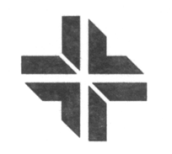 Pastor Carolyn Hunt (574) 350-6285 carolyn.gardner.hunt@gmail.comPastor Frances Ringenberg (574) 621-2676 mfrancesvr@gmail.comInterim, Pastoral Care: Andrea Baker Dean (786) 217-4038Elders: John Sommers, Ross Ringenberg, Dorothy Wiebe-Johnson, Lois LongeneckerFor pastoral care you are welcome to contact a pastor or elder directly, or call the church office to make an appointment Lead Pastor Nelson Kraybill is on sabbatical until November 29, 2015. See Pastor Nelson’s biblical sites blog at peace-pilgrim.com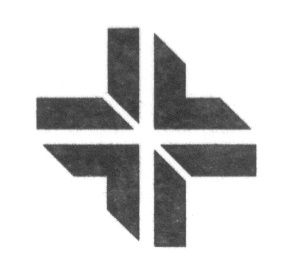 GATHERING TO WORSHIPGathering musicCall to worshipSINGINGSing the Journey 8 – “Somos pueblo que camina”Hymnal 5 – “There is a place of quiet rest”Hymnal 526 – “In the rifted Rock I’m resting”CONFESSION OF SIN AND WORDS OF ASSURANCE PASSING THE PEACE OF CHRISTWELCOMING MENNONITE VOLUNTARY SERVICE WORKERSHEARING THE WORDChildren’s time: Kathee Kime KirchnerScripture: Luke 10:38-42; Luke 2:25-37; Hebrews 4:9-11Sermon: Mary Lehman YoderRESPONDINGSing the Story 89 – “Christ is alive” Sharing joys and concerns: Lois LongeneckerOffering Pastoral prayer: Frances RingenbergSENDINGHymnal 418 – “Move in our midst”Benediction: Frances RingenbergA prayer team is available to pray with you at the front of the sanctuary following the service. This can include anointing.THIS MORNING:Worship leader: Carolyn Gardner HuntPre-service music: Karen CenderSong leader: Ben BouwmanSpanish Translator:  Martin NavarroPrayer team:  Frances Ringenberg, Lois LongeneckerVisuals: Heather BlahaUsher: Becky MillerGreeters: Al & Lois LongeneckerHall monitor: Jerry MillerChurch nursery: John Henry BrimmerLibrary assistant: Viri Lopez NavarroFellowship-15: Deanna Cender, Karen Cender, Scott HamiltonBuilding lock-up: Al LongeneckerSound tech: TBASUNDAY SCHOOL HOUR: Children:        Preschool - Grade 8 – Lower Level       Grades 9-12 – Upper RoomAdult classes:  	 Bible Class/Spanish – Lower level, Sojourner room Sabbatical group – Gospel of John Bible study – Lower level classroom – Matt CordellaSermon Response class – Please take time to greet the new MVS unit members in the Fellowship Hall this morning.NEXT SUNDAY:   Sermon: Carolyn Gardner HuntWorship leader: Frances RingenbergSong Leader: Ellen KraybillChildren’s time: Steve Wiebe-JohnsonPrayer team: Frances Ringenberg, Ross RingenbergVisuals: Heather BlahaPre-service music: Music team/instrumentsUsher: TBAGreeter: Becky MillerHall monitor: Jerry MillerChurch nursery: Library assistant: Lois LongeneckerBuilding lock-up: Ron RingenbergSound tech: TBAANNOUNCEMENTS:Our sympathies: David Miller’s uncle, Jake Wenhold of Perkasie, PA passed away this week. David and Mary Kathryn attended the funeral in Pennsylvania yesterday.  Please keep his family in your prayers.If you have not yet filled out a gifts discernment form, "How do I get Involved ?” there is one waiting for you on the table by the name tags. Each person is an important part of making the Prairie Street family work together!A series of "welcome to Prairie Street" lunches are being planned for today through October 4.  Volunteer hosts are still needed for September 13 and 27.  Please contact Becky Miller if you are interested in filling these slots.  Thank you!  (Note:  These dates include congregational carry-in lunches for September 6 and October 4.)The Michiana MCC Relief Sale Choirs invites all singers to join the Women's or Men's Choirs. Rehearsals started August 23 and will be held at College Mennonite Church each Sunday from 4:00 p.m. to 5:30 p.m. except for Labor Day weekend September 6. The dress rehearsal is Thursday, September 24 at College Mennonite and the program is Saturday, September 26 at 7 p.m. at College Mennonite Church. If you have questions call Dan Steiner at 574-312-1888.A PSMC Fall Work Day is scheduled for Saturday, September 12, 9am-12 noon.  Please plan to join this robust group of volunteers.Prairie Street Men’s choral group will sing in the morning service on October 4. Organizers: Stan Hoffman and James Krabill.  More information and rehearsal times will come later.